11 октября 2019 года, в Миллеровском сельском клубе состоялся тематический вечер, посвящённый проводам в Российскую Армию призывников Кринично-Лугского сельского поселения.В начале вечера ведущие объявили зрителям, что в настоящее время идёт осенний призыв юношей в ряды Вооружённых сил Российской Федерации.Под звуки марша «Прощание славянки» призывников пригласили на сцену для чествования.Выступили с напутственным словом:- Зам Главы Администрации Куйбышевского района  по ЖКХ - Голосовский Алексей Владимирович,- Заместитель Главы Администрации Куйбышевского района по социальным вопросам – Донушкина Татьяна Сергеевна.- Глава Администрации Кринично-Лугского сельского поселения- Траутченко Галина Васильевна.	По традиции благословил на ратные дела призывников священнослужитель протоиерей  Павел.	С родительским напутственным словом к будущим солдатам обратилась мама призывника Мацик Ирина Викторовна.	Вечер продолжился концертной программой, которую подготовили творческие работники и участники художественной самодеятельности Ново-Надеждинского СДК, Кринично-Лугского СК и Миллеровского СК.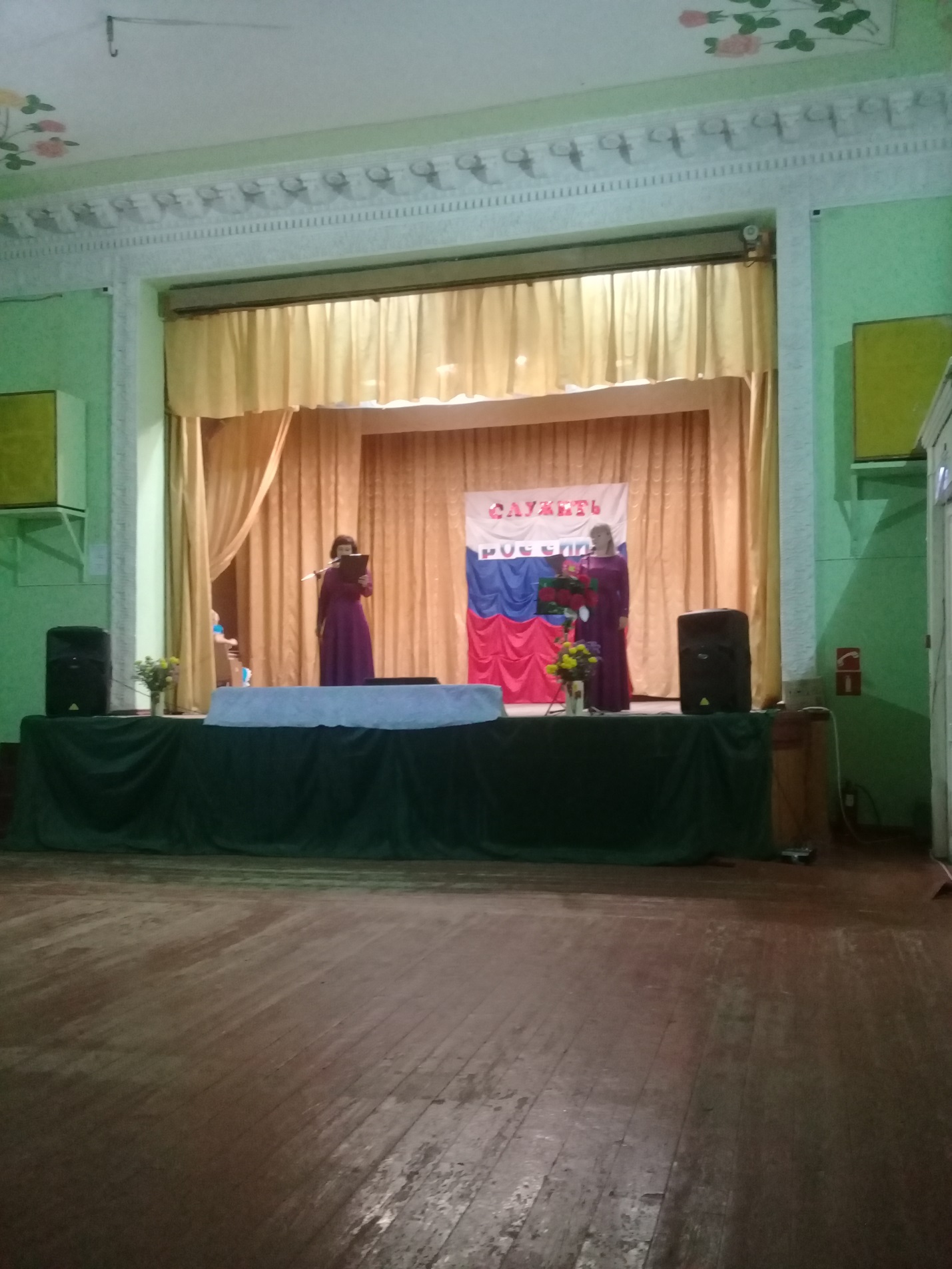 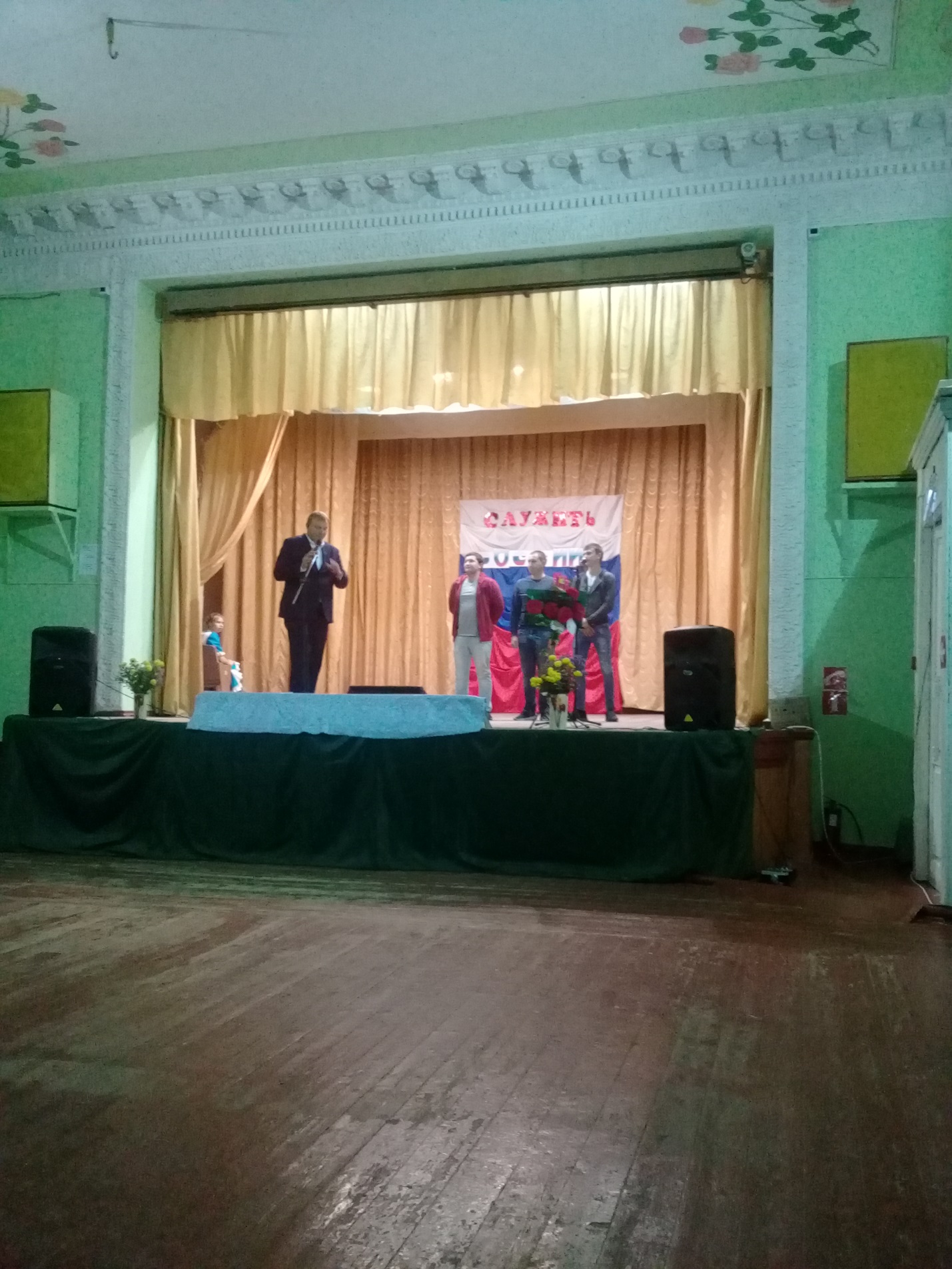 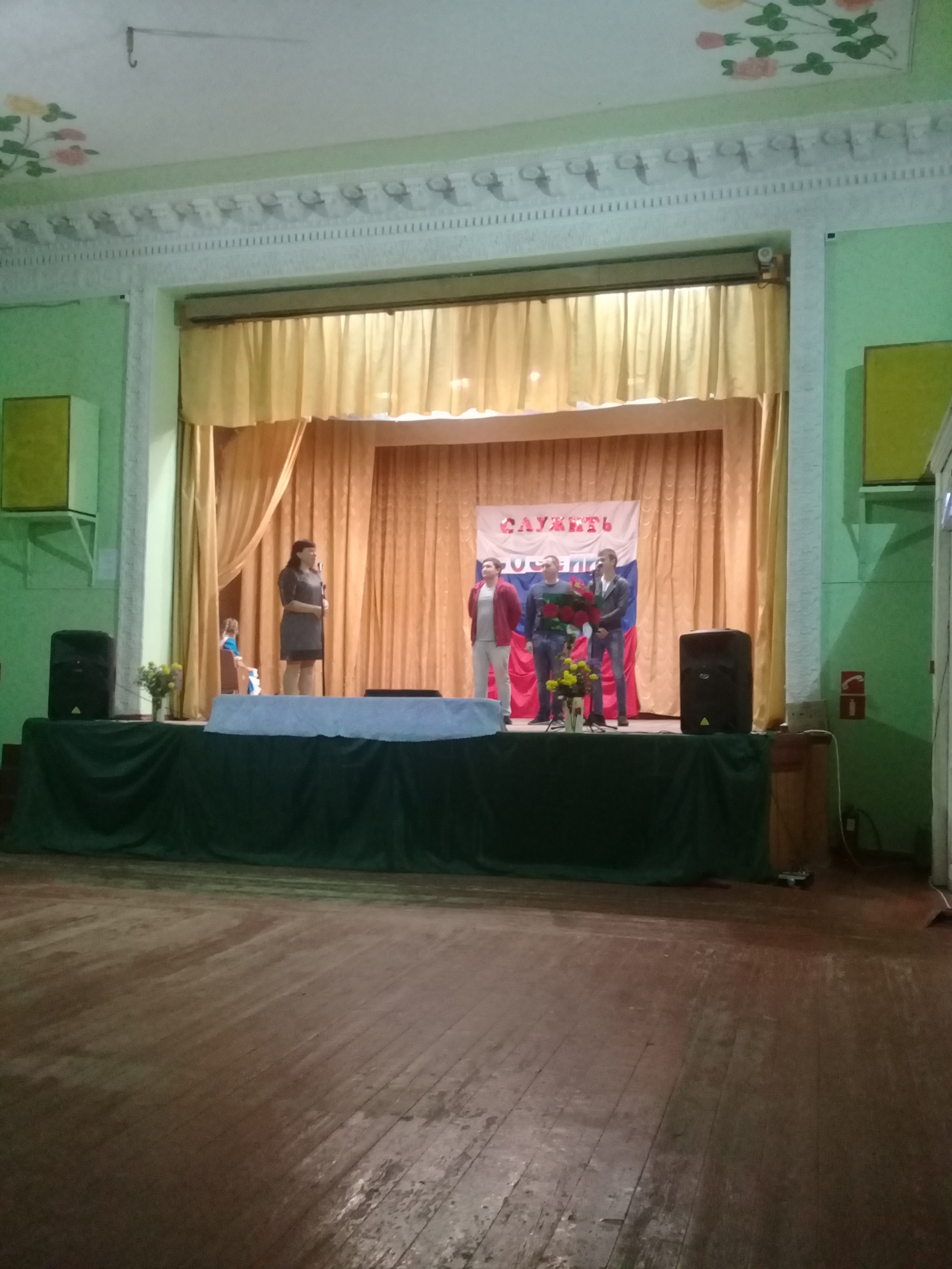 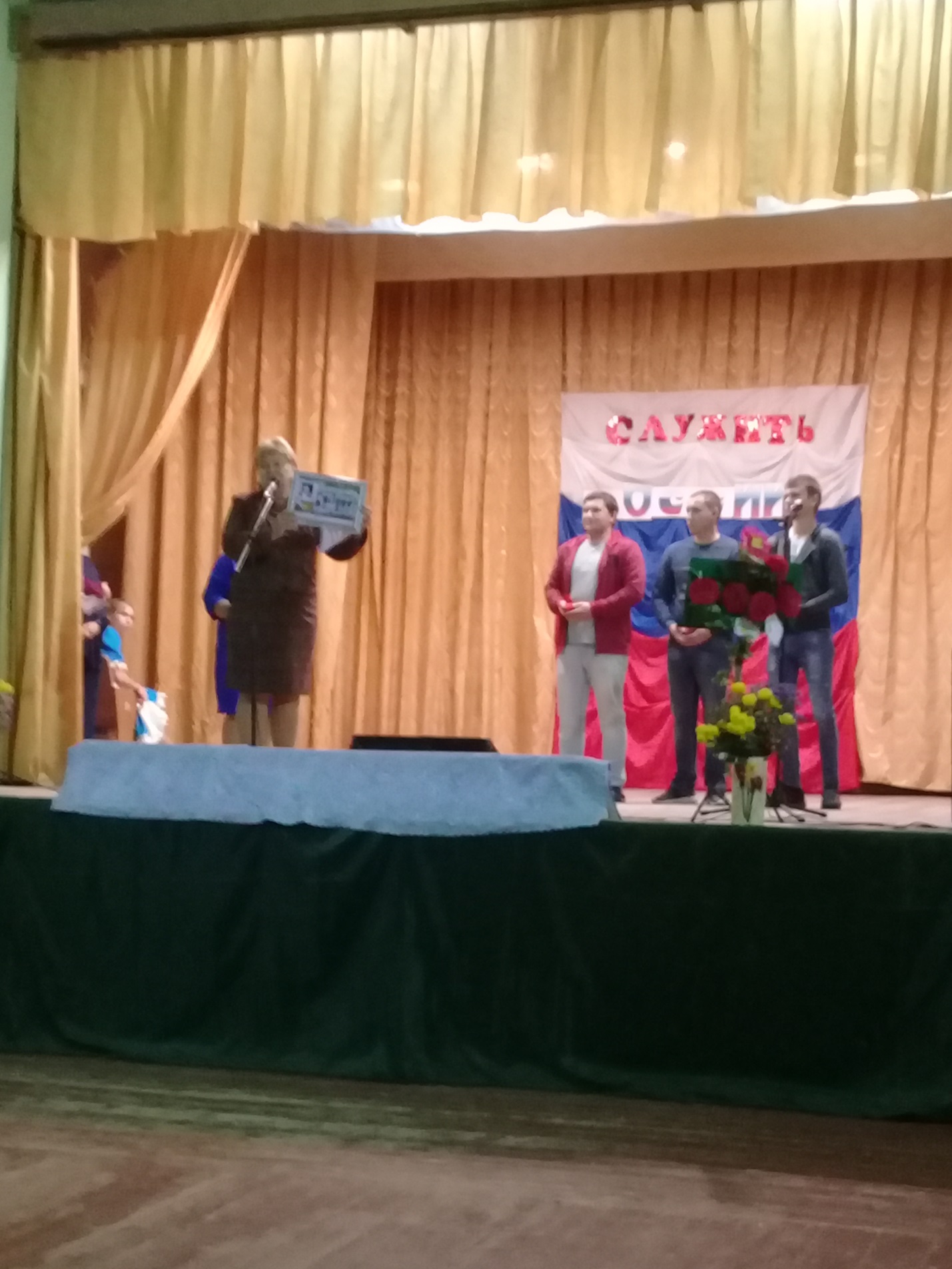 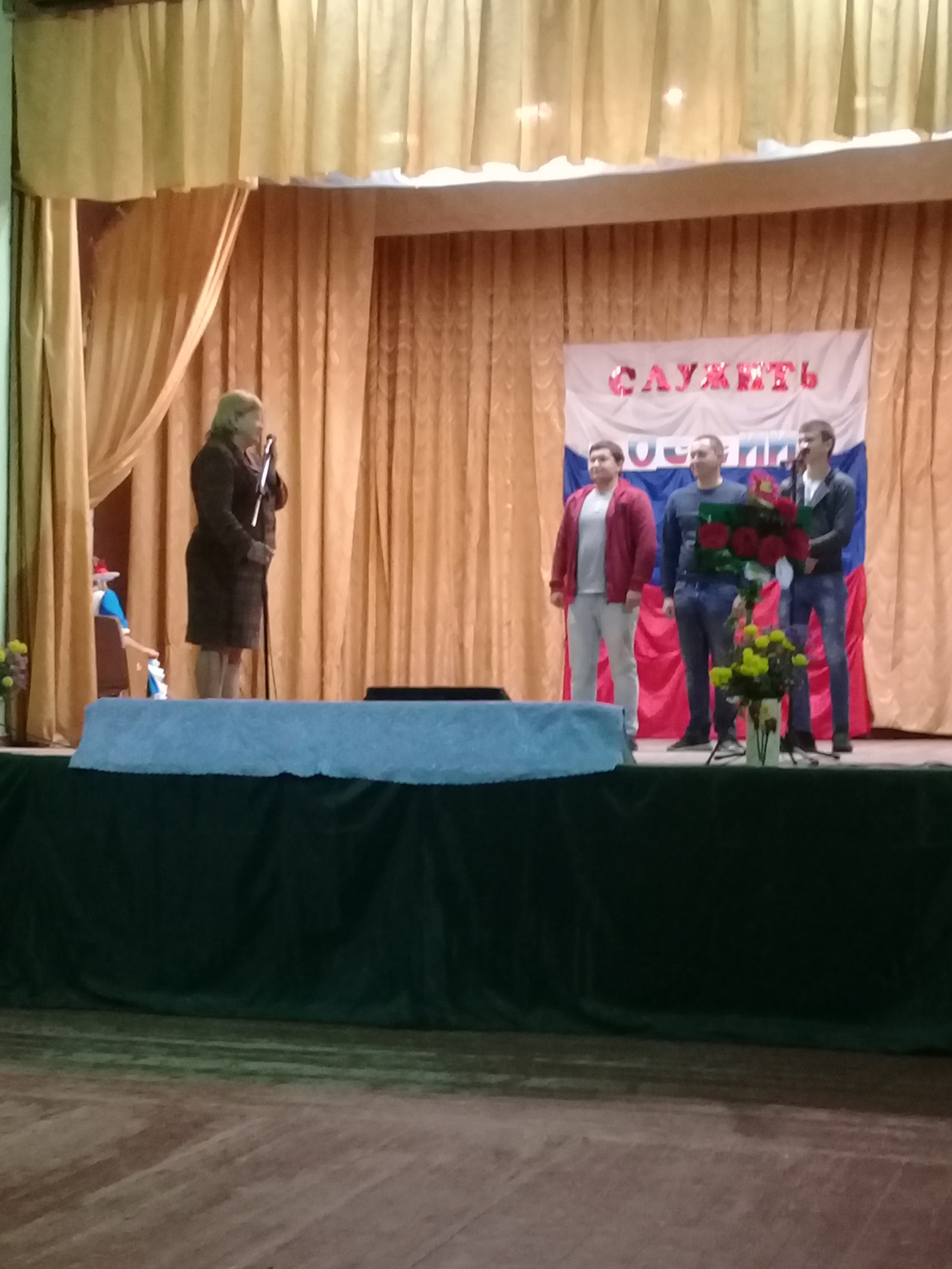 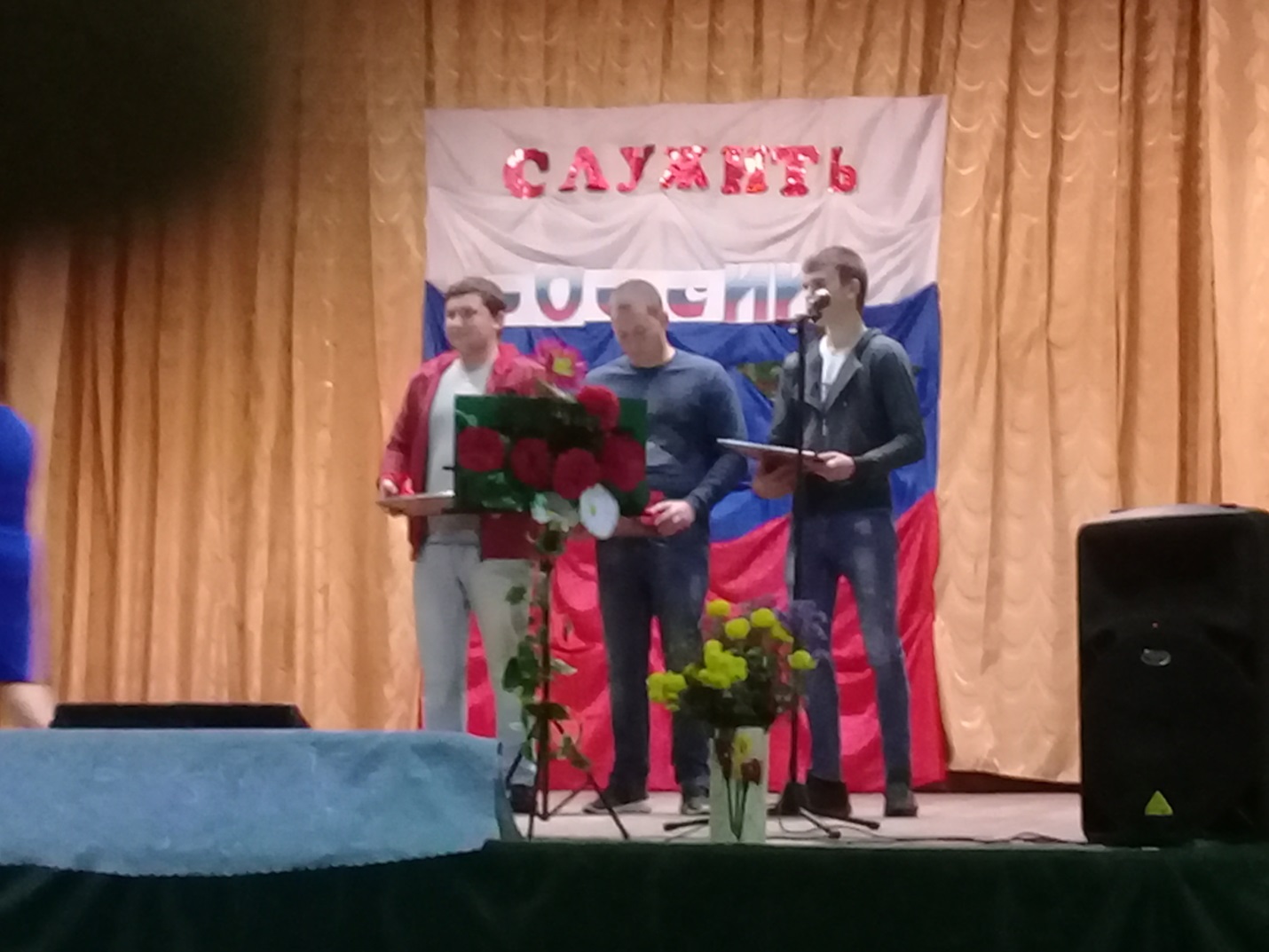 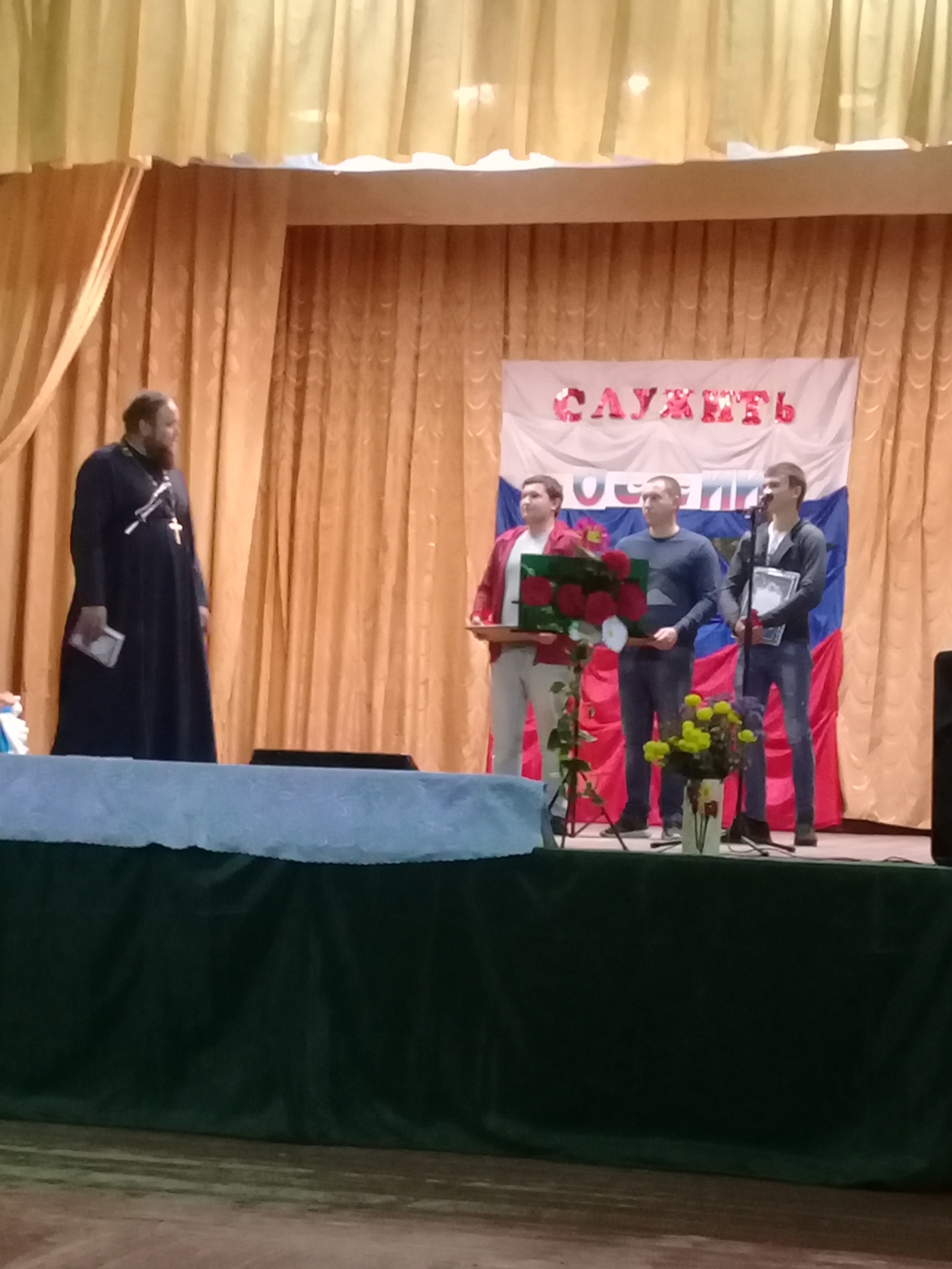 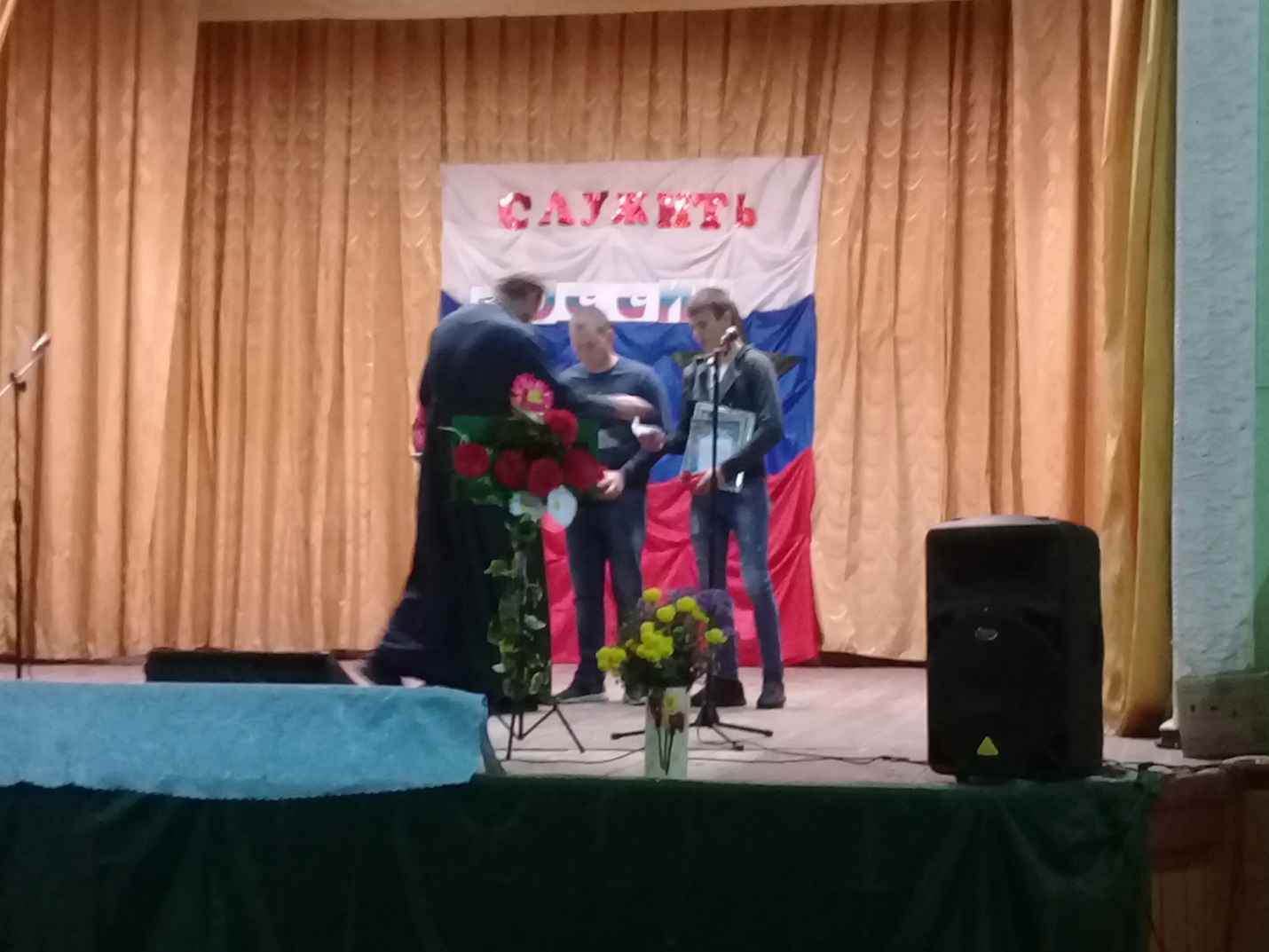 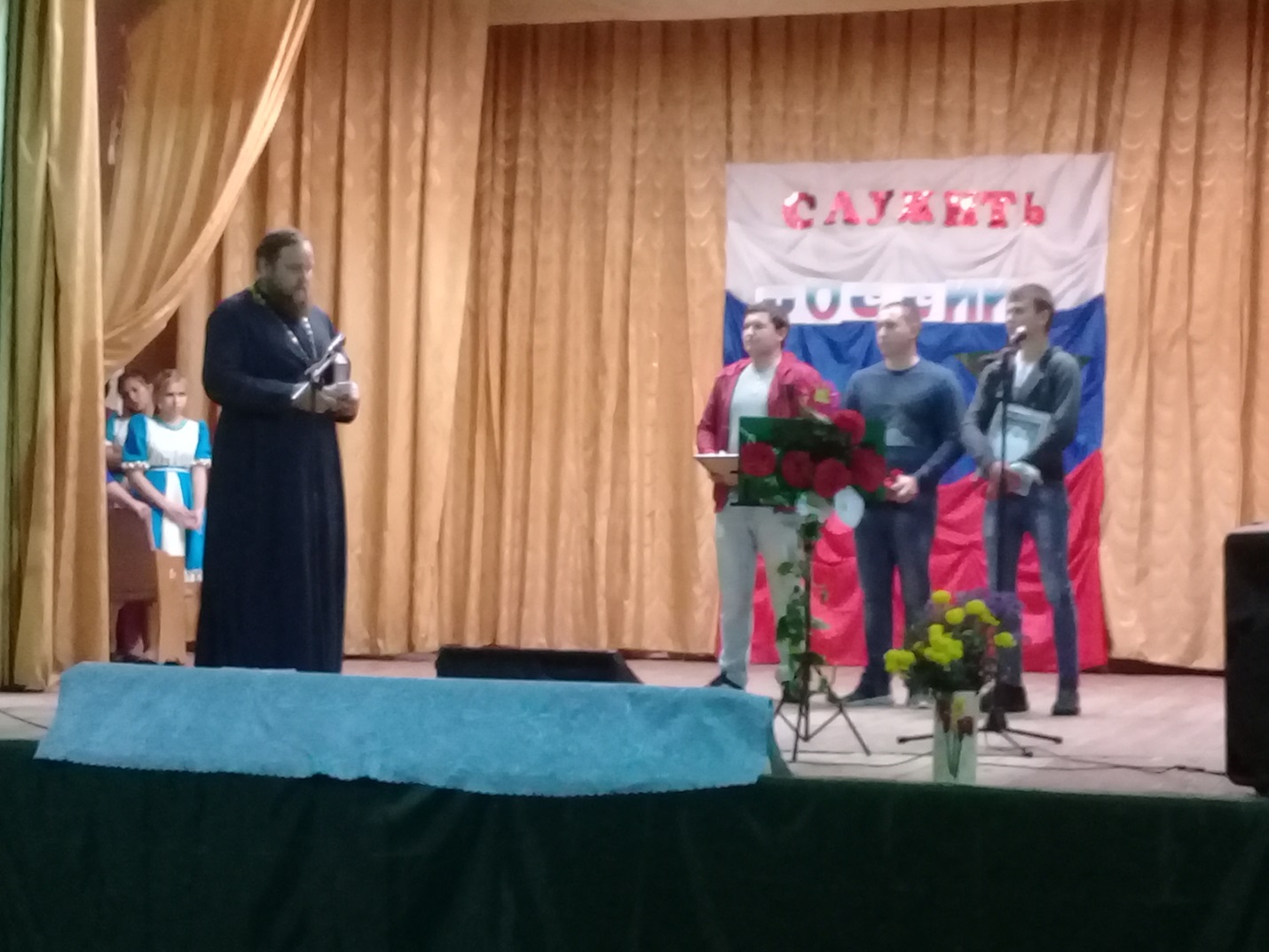 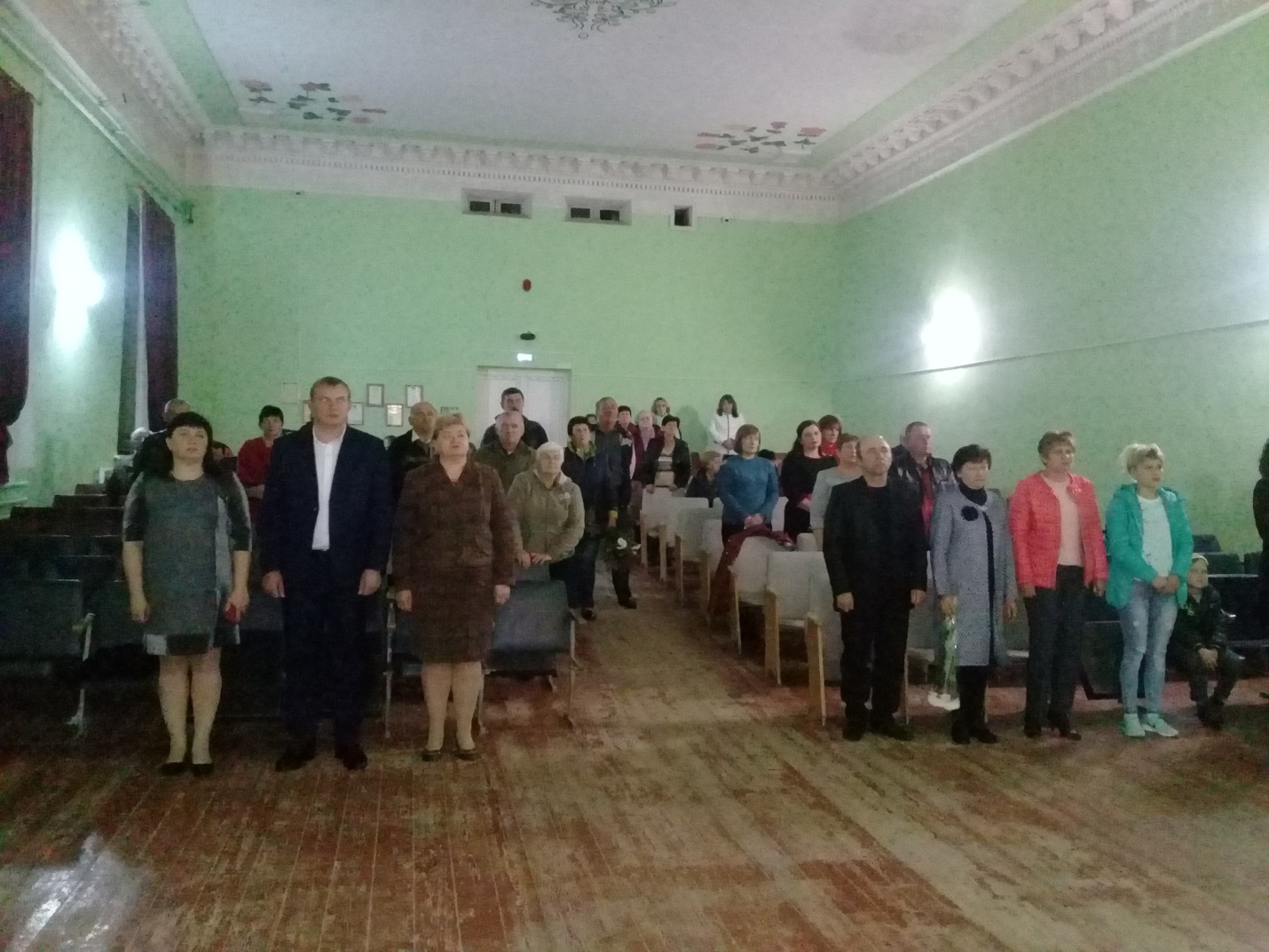 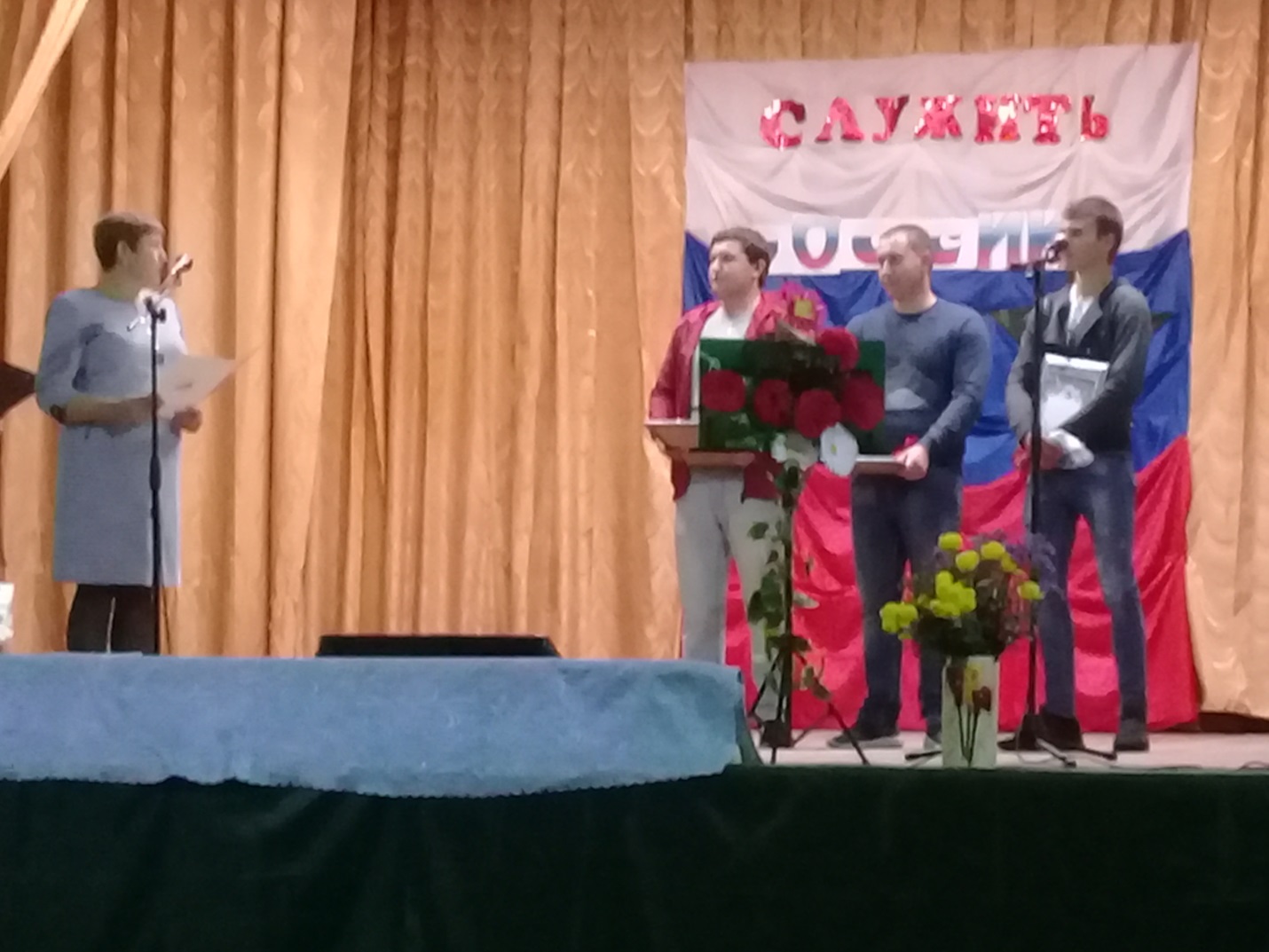 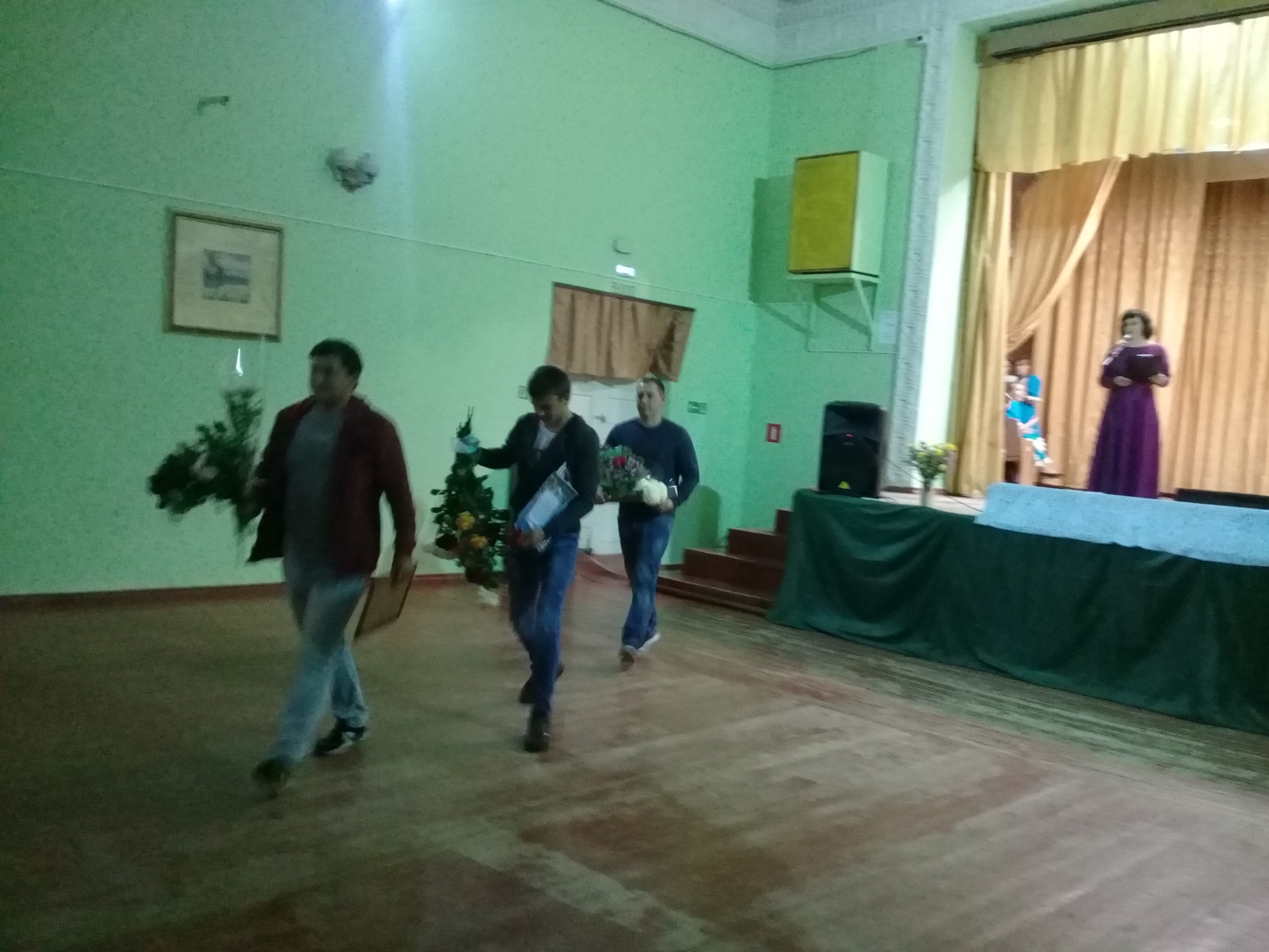 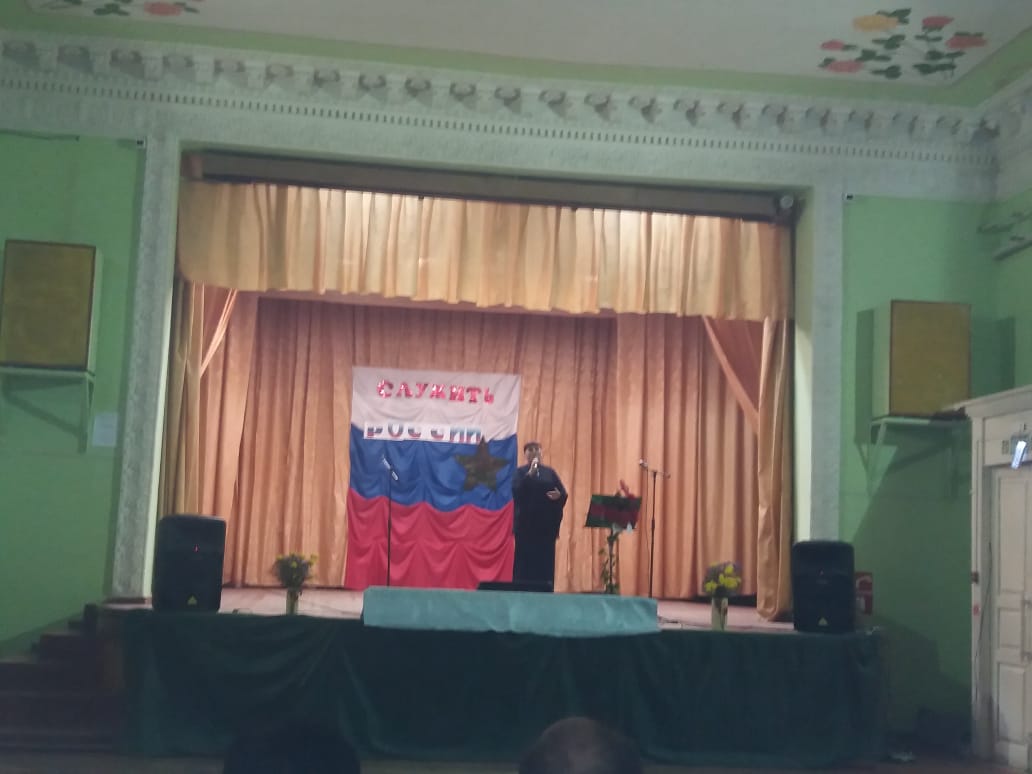 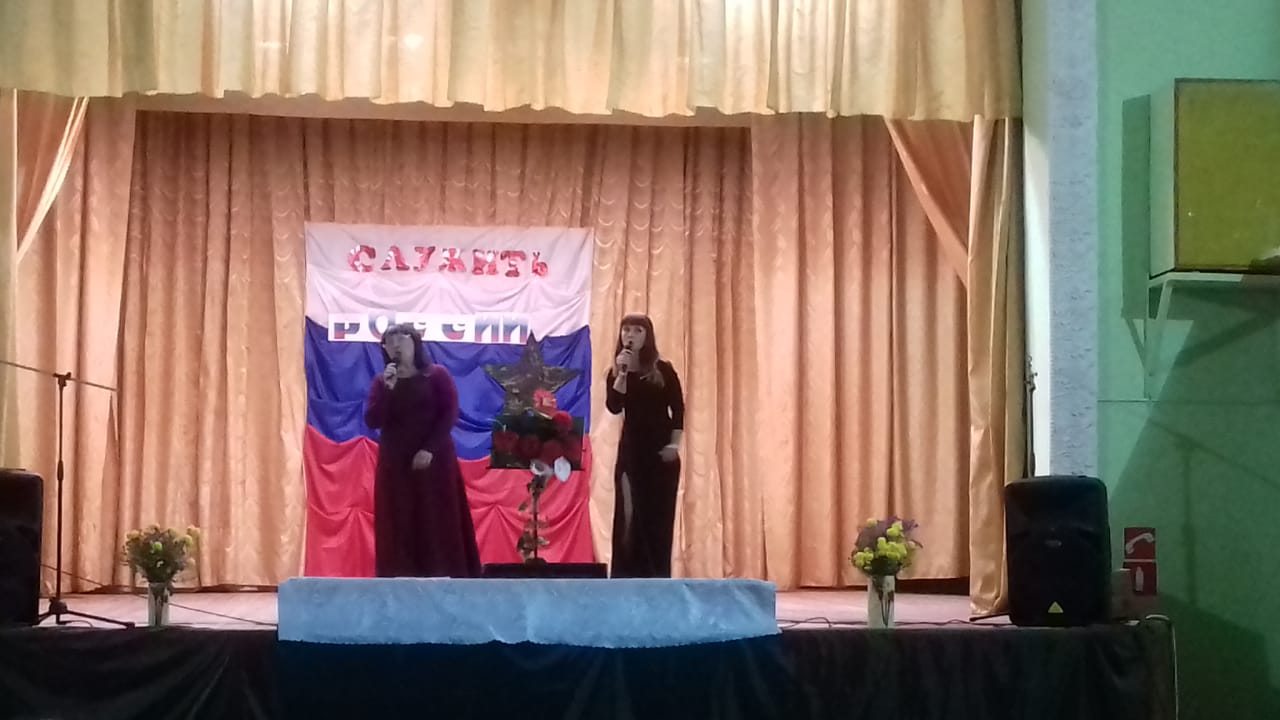 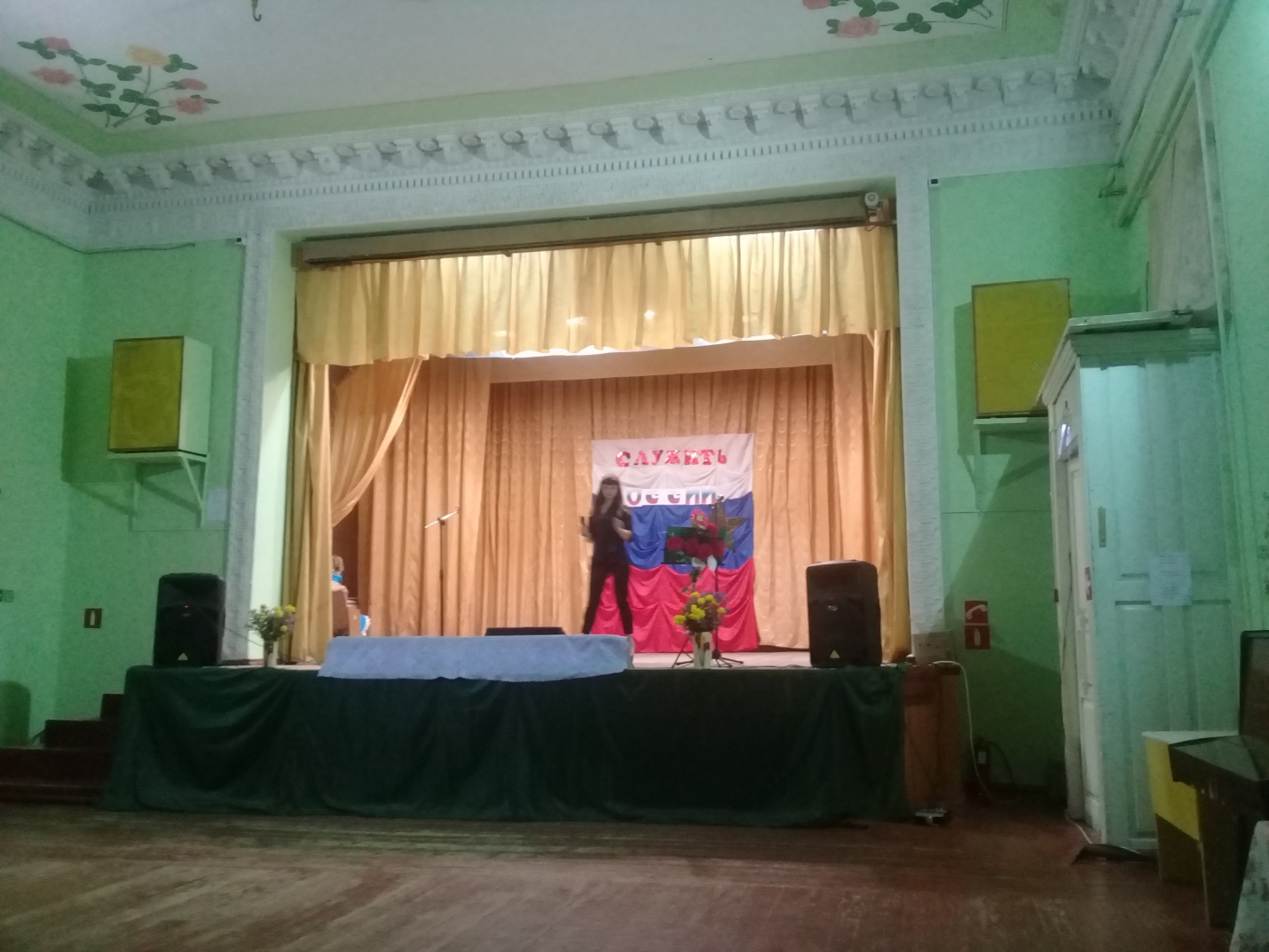 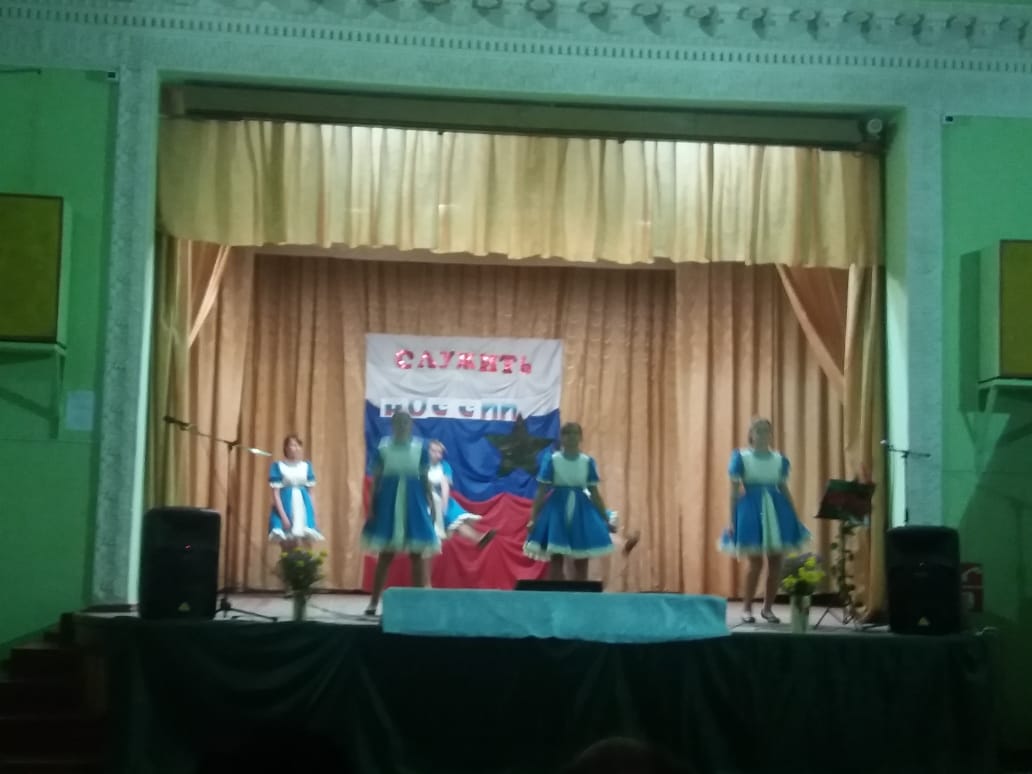 